SDZ stran 754. 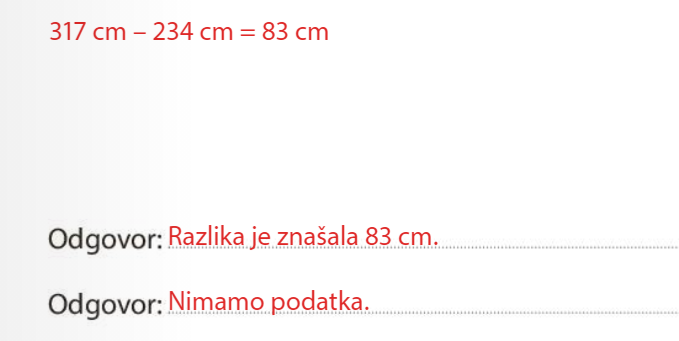 5. 2. 70 g = 140g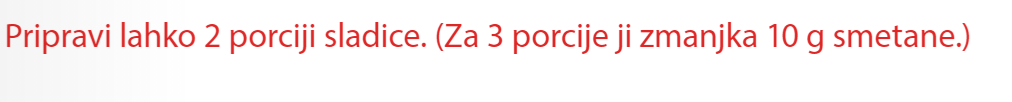 6. 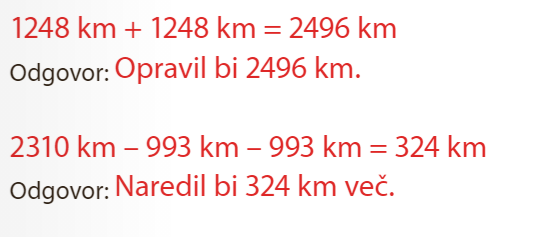 ZMOREM TUDI TO STRAN 76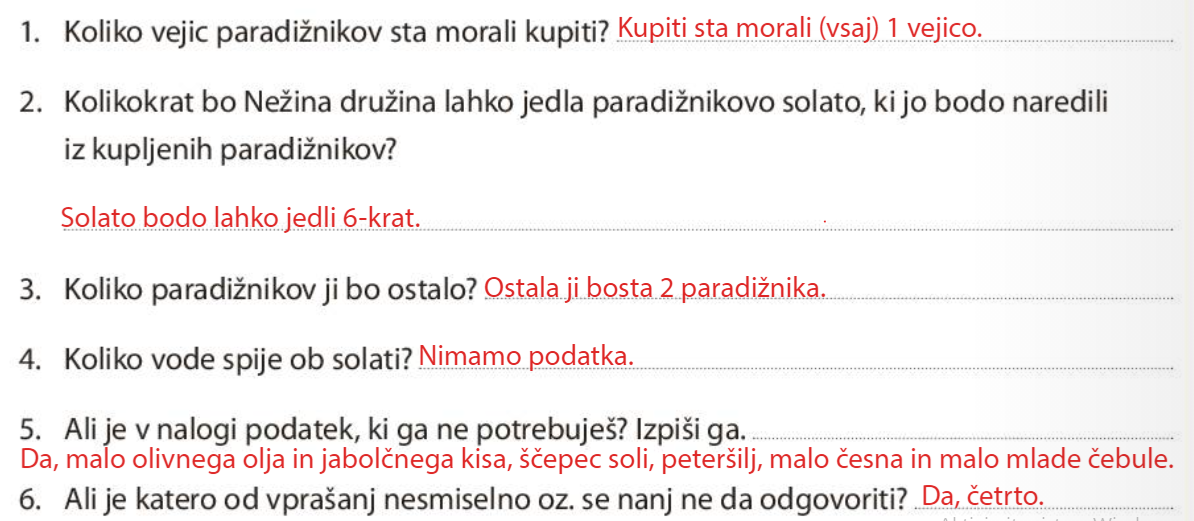 VAJE STRAN 40CDČČA,B,CC,Č